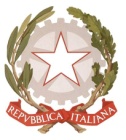 MINISTERO  DELL’ ISTRUZIONE, DELL’UNIVERSITA’, DELLA RICERCAUFFICIO SCOLASTICO REGIONALE PER IL LAZIOLICEO SCIENTIFICO STATALE“TALETE”Roma   26 aprile 2016Ai DocentiAl Personale ATAAlbo SitowebCircolare  n. 311         Ricordo ai docenti le  modalità per indicare la scelta dei libri di testo per l’a.s. 2016-17,  la cui approvazione è prevista nel Collegio del 18 maggio prossimo.Ogni docente sceglierà il libro di testo per la classe successiva a quella in cui insegna attualmente, salvo eccezioni,  secondo le dettagliate indicazioni che seguono. Si invitano i docenti ad attenersi a quanto prescritto dalla circ. MIUR prot.  3503 del 30/3/2016, che si allega.Ogni docente trascriverà, sugli appositi moduli on line (vedi istruzioni allegate) entro il 12 maggio,  i titoli dei  libri che ha deciso di adottare per il prossimo anno, fornendo tutte le indicazioni previste, in particolare quelle relative al costo;Le scelte saranno operate come segue:Per le materie Italiano, Latino, Matematica, Fisica, Scienze, Inglese, Disegno e Storia dell’arte, Scienze motorie, in ogni sezioneI docenti delle attuali prime indicheranno i testi delle future seconde; I docenti delle seconde i testi delle terze;I docenti delle terze i testi delle quarte;I docenti delle quarte i testi per le quinte;I docenti delle quinte i testi delle prime, inclusa la 1L. Per la 1C, decideranno i rispettivi Dipartimenti.I docenti di Storia e geografia delle prime sceglieranno per le seconde, e viceversa. I docenti di Storia e Filosofiadelle terze e delle quarte per l’anno successivo;delle quinte per le terze. Per le future 3C, 3M e 3N deciderà il Dipartimento..4. Si considerano “di nuova adozione” i testi diversi da quelli attualmente in adozione nella classe;5. Le relazioni per le nuove adozioni vanno comunque presentate, anche se il testo è già utilizzato nell’Istituto; 6.  Si raccomanda la massima completezza e precisione nella compilazione, per agevolare il lavoro della segreteria, in particolare per quanto riguarda il prezzo (reperibile sul sito AIE);7.   Si rammenta il rispetto dei tetti di spesa, che si suppone rimangano gli stessi dello scorso anno, non essendo a tutt’oggi pervenuta diversa indicazione.Il tetto di spesa per il liceo scientifico è fissato come da tabella:IL DIRIGENTE SCOLASTICOProf. Alberto Cataneo1 anno2 anno3 anno4 anno5 anno€ 305,00€ 210,00€ 310,00€ 280,00€ 300,00